 August Bloomin’ News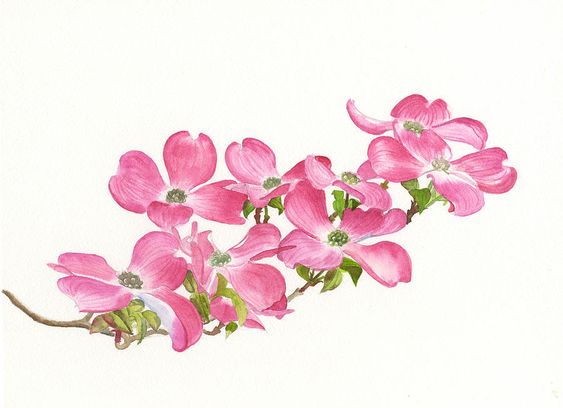 Happy day to everyone…While the meeting this month had low attendance, those that made the trip all enjoyed it – I know I certainly did.  It was like stepping back in time – the Tallac grounds are beautiful and the local history was fascinating.  The weather was perfect for strolling thru the property and along the lake shore.  If you have never been, I would highly recommend adding it to your list.  Lunch at the Burger Lounge was very tasty.  Thanks to Norma for making the arrangements.  Our September meeting is coming up quickly – the meeting will be held at Carol Game’s house and there will be a presentation on Raptors (birds of prey) from Wildlife Rescue.  They will actually have several Raptors at the meeting for us to see.  Should be a very interesting session…maybe now I can find out if the crazy giant black birds that fly around my house are Crows on steroids or Ravens!Lunch will be a provided at the end of the meeting/presentation.So, here is the key data about the meeting:DATE:  September 4,2019LOCATION:  Carol Game’s home 		6685 Starks Grade Rd		Pollock Pines, CATIME:  Socializing between 10:30 and 11:00          Meeting/Presentation will begin at 11:00 amLUNCH:  Lunch will be providedBring a chair and whatever you would like to drinkWe are coming down to the end of the year with only 3 more meetings.  The year has really flown by, I swear it feels like just a month or so ago I was still shoveling snow!!  Here is the recap of the final meeting and activities of the year:Monthly Meetings:October Meeting – 10/2/2019 at the Apple Bistro on Hwy 50.  We will have a demonstration by Leroy Glissman.November Meeting – 11/6/2019 at the Community Church on Pony Express.  It will be the Fall Potluck.December Meeting – 12/6/2019 Our Annual Christmas Party at the Cameron Park Country Club.Contribution distribution:As indicated at our July meeting, I will schedule a meeting in late September to discuss the various options for our annual contributions. Attached is list of organization from prior years contributions – I’m sure there are many more that could be added.  I have also attached the donation request form you need to complete if you have an organization that you want to lobby for contribution.  So, stay tuned for more information about the date of the September meeting.Holiday Gift Faire in the Pines: 11/15/19 and 11/16/19 at the Pollock Pines Community Center.  Jan Slominski and Norma Ray are running the event and have many vendors already lined up.  The Club will have a booth selling our Flags.Hope I didn’t miss anything.Look forward to seeing everyone at Carol’s and remember to bring your chairs.Barbara